KLAUZULA INFORMACYJNA DLA UCZESTNIKA IMPREZY OTWARTEJ/ZAJĘĆ OTWARTYCH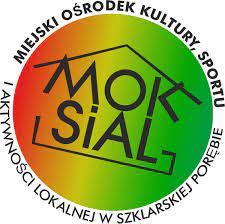 Prosimy o zapoznanie się z poniższymi informacjami. Pamiętaj, że zawsze możesz wycofać swoją zgodę. Drogi uczestniku imprezy, 25 maja 2018 roku zaczęło obowiązywać Rozporządzenie Parlamentu Europejskiego i Rady (UE) 2016/679 z dnia 27 kwietnia 2016 r. w sprawie ochrony osób fizycznych w związku z przetwarzaniem danych osobowych i w sprawie swobodnego przepływu takich danych oraz uchylenia dyrektywy 95/46/WE (określane jako „RODO”, „ORODO”, „GDPR” lub „Ogólne Rozporządzenie o Ochronie Danych”). W związku z tym chcielibyśmy poinformować o przetwarzaniu Twoich danych oraz zasadach, na jakich się odbywa. O JAKICH DANYCH MÓWIMY?Istnieje możliwość, iż przebieg Imprezy/zajęć, w tym wizerunek osób w niej uczestniczących, będzie utrwalany za pomocą urządzeń rejestrujących obraz i dźwięk. KTO BĘDZIE ADMINISTRATOREM TWOICH DANYCH OSOBOWYCH ?Administratorem Twoich danych jest Miejski Ośrodek Kultury, Sportu i Aktywności Lokalnej w Szklarskiej Porębie z siedzibą przy ul. Słowackiego 13; 58-580 Szklarska, reprezentowany przez Dyrektora, kontakt dyrektor@mok.szklarskaporeba.pl lub listownie na adres Ośrodka. Powołany został Inspektor Ochrony Danych Osobowych: Pan Marek Piotrowski, kontakt: email iodo@mok.szklarskaporeba.pl  lub listownie na adres Ośrodka. DLACZEGO CHCEMY PRZETWARZAĆ TWOJE DANE OSOBOWE ?Twoje Dane osobowe w postaci wizerunku przetwarzane będą w celu informowania w mediachoraz publikacjach o działalności Administratora, na  podstawie Twojej zgody, (podstawa z art. 6 ust. 1 lit. a RODO).Biorąc udział w imprezie/zajęciach, wyrażasz nieodpłatnie zgodę na wykorzystanie, w tym rozpowszechnianie przez administratora swojego wizerunku, utrwalonego w trakcie Imprezy/zajęć za pomocą urządzeń rejestrujących obraz i dźwięk, poprzez jego publikację w całości lub we fragmentach na profilach społecznościowych (m.in. Facebook, Youtube) i stronach internetowych związanych z naszym Ośrodkiem  oraz w pochodzących od Ośrodka lub wykonanych na jego zlecenie publikacjach, prezentacjach, materiałach filmowych i innego rodzaju materiałach informacyjnych (także w wersji drukowanej i elektronicznej) rozpowszechnianych przez Nas, w związku z organizacją Imprezy/zajęć lub dotyczącą jej działalnością informacyjną lub promocyjną. W przypadku, gdy uczestnikiem jest osoba niepełnoletnia, przedstawiciele ustawowi uczestnika oświadczają, że zezwalają Organizatorowi na rozpowszechnianie wizerunku niepełnoletniego uczestnika w powyższym zakresie.KOMU SĄ PRZEKAZYWANE TWOJE DANE OSOBOWE ?Twoje dane osobowe przekazywać będziemy :  - podmiotom uprawnionym do uzyskania danych osobowych, na podstawie przepisów prawa, - podmiotom przetwarzającym realizujące usługi na rzecz Administratora,Administrator danych nie ma zamiaru przekazywać danych osobowych do państwa trzeciego lub organizacji międzynarodowej.JAK CHRONIMY TWOJE DANE ?W celu ochrony Twoich danych osobowych wdrożono Politykę Ochrony Danych Osobowych, zgodną z rozporządzeniem RODO, obowiązującą w naszym ośrodku  według poniższych reguł i standardów:REGUŁA ADEKWATNOŚCIPrzetwarzamy tylko te dane, które są niezbędne dla osiągnięcia danego celu przetwarzania.REGUŁA TRANSPARENTNOŚCIPowinieneś mieć pełną wiedzę o tym, co dzieje się z Twoimi danymi. Niniejszy dokument, w którym staramy się udzielić Ci pełnej informacji o regułach przetwarzania przez nas Twoich danych osobowych, jest jej przejawem.REGUŁA PRAWIDŁOWOŚCIStaramy się, aby Twoje dane osobowe w naszych systemach były aktualne i zgodne z prawdą. Jeżeli stwierdzisz, że w jakimś obszarze Twoje dane osobowe nie zostały przez nas zaktualizowane lub są błędne, proszę skontaktuj się z nami bezpośrednio : email iodo@mok.szklarskaporeba.pl lub listownie na adres OśrodkaREGUŁA INTEGRALNOŚCI I POUFNOŚCIStosujemy niezbędne środki zabezpieczające poufność i integralność Twoich danych osobowych. Cały czas je usprawniamy, wraz ze zmieniającym się otoczeniem i postępem technologicznym. Zabezpieczenia obejmują środki fizyczne i technologiczne ograniczające dostęp do Twoich danych, jak również stosowne środki zabezpieczające przed utratą Twoich danych.REGUŁA ROZLICZALNOŚCIChcemy móc rozliczyć się z każdego naszego działania na danych osobowych tak, abyśmy w razie Twojego zapytania mogli udzielić Ci pełnej i rzetelnej informacji dotyczącej tego, jakie działania realizowaliśmy na Twoich danych. JAKIE MASZ PRAWA?Prawo ochrony danych osobowych daje Ci szereg praw, z których możesz skorzystać w dowolnej chwili. O ile nie będziesz tych praw nadużywał (np. przez nieuzasadnione codzienne prośby o udzielenie informacji), to korzystanie z nich będzie dla Ciebie nieodpłatne i powinno być łatwe w realizacji. Twoje prawa obejmują:PRAWO DOSTĘPU DO TREŚCI SWOICH DANYCH OSOBOWYCHTo prawo oznacza, że możesz poprosić, abyśmy wyeksportowali z naszych baz danych informacje, jakie mamy o Tobie i przesłali je do Ciebie w jednym z powszechnie wykorzystywanych formatów.PRAWO DO POPRAWIANIA DANYCHJeżeli dowiesz się, że przetwarzane przez nas dane są nieprawidłowe, masz prawo poprosić nas o ich poprawienie, a my będziemy zobowiązani to zrobić. W takim przypadku mamy prawo poprosić Cię o przedstawienie jakiegoś dokumentu lub innego dowodu na okoliczność zmiany danych.PRAWO DO OGRANICZENIA PRZETWARZANIA DANYCHJeżeli pomimo zastosowania się przez nas do reguły adekwatności, o której piszemy w części „W jaki sposób przetwarzamy dane osobowe”, uznasz, że dla określonego procesu przetwarzamy zbyt szeroki katalog Twoich danych osobowych, masz prawo zażądać, abyśmy ograniczyli ten zakres przetwarzania. O ile Twoje żądanie nie będzie sprzeciwiało się wymaganiom nakładanym na nas przez obowiązujące prawo lub nie będzie uniemożliwiało realizacji umowy, przychylimy się do Twojego żądania.PRAWO DO ŻĄDANIA USUNIĘCIA DANYCHPrawo to, zwane również prawem do bycia zapomnianym, oznacza Twoje prawo do żądania, abyśmy usunęli z naszych systemów bazodanowych oraz z naszej dokumentacji wszelkie informacje zawierające Twoje dane osobowe. Pamiętaj, że nie będziemy mogli tego uczynić, jeżeli na podstawie przepisów prawa mamy obowiązek przetwarzania Twoich danych PRAWO DO PRZENOSZENIA DANYCH DO INNEGO ADMINISTRATORA DANYCHZgodnie z ogólnym rozporządzeniem o ochronie danych osobowych możesz poprosić nas, abyśmy wyeksportowali dane, które nam podałeś w toku wszystkich naszych kontaktów i całej współpracy do odrębnego pliku, w celu ich dalszego przekazania do innego administratora danych. Uprawnienia, o których mowa powyżej, możesz wykonywać poprzez kontakt z nami : email iodo@mok.szklarskaporeba.pl lub listownie na adres Ośrodka.Na powyższe dane możesz się także kontaktować z nami wtedy, gdy jakieś nasze działanie będzie budziło Twoją obawę, czy nie narusza Twoich praw lub wolności. Jeżeli uznasz, że w jakikolwiek sposób naruszyliśmy reguły przetwarzania Twoich danych osobowych, masz prawo do złożenia skargi bezpośrednio do organu nadzoru Prezesa Urzędu Ochrony Danych Osobowych. W ramach wykonania tego uprawnienia powinieneś podać pełny opis zaistniałej sytuacji oraz wskazać, jakie działanie uznajesz za naruszające Twoje prawa lub wolności. Skargę należy złożyć bezpośrednio do organu nadzoru na adres: ul. Stawki 2, 00-193 Warszawa. PRAWO DO SPRZECIWU Odrębnie chcemy Cię poinformować, że masz również prawo do tzw. sprzeciwu wobec przetwarzania Twoich danych osobowych. Prawo do sprzeciwu składasz wówczas, gdy nie chcesz, abyśmy przetwarzali Twoje dane osobowe w określonym celu. W takim przypadku dalej będziemy przetwarzali Twoje dane dla potrzeb innych procesów (w innych celach), ale już nie dla celu, dla którego zgłosiłeś sprzeciw, chyba że Twoje żądanie sprzeciwia się obowiązkom, które nakładają na nas przepisy prawa. Prawo do sprzeciwu możesz zgłosić : email iodo@mok.szklarskaporeba.pl lub listownie na adres OśrodkaJa uczestnik / pełnoprawny opiekun dziecka ……………………………………Zapoznałem się z powyższą klauzulą informacyjną i wyrażam zgodę na przetwarzanie danych osobowych zgodnie z powyższymi warunkami	Szklarska Poręba dnia ……………….				…………………………………………………………………							podpis uczestnika/rodzica/opiekuna prawnego dziecka